Exit Ticket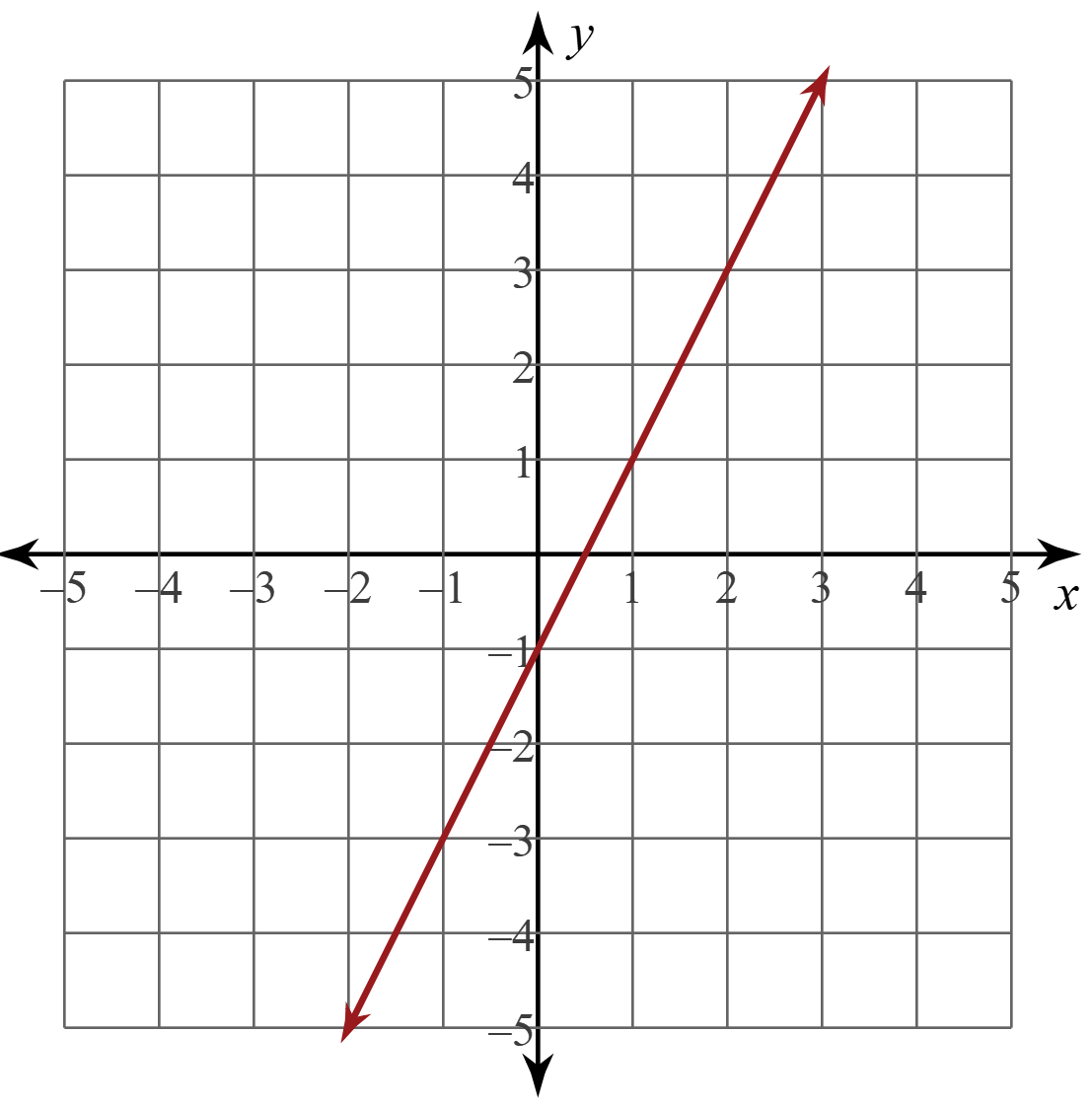 The graph on the left is the graph of . Imagine what would happen if we changed the equation to . Without graphing the new line, answer the following questions. 1)   What would change? Describe the change. How do you know?2)   What would not change? How do you know?Crystal ClearWhat do you think is the easiest (clearest) part of what you learned today?Muddiest PointWhat do you think is the most confusing (muddiest) part of what you learned today?